Practice Leaflet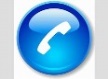   0151 638 9333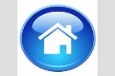 www.somervillemedicalcentre.co.uk 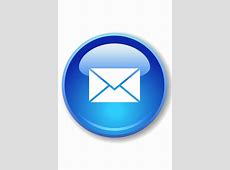 69 Gorsey Lane, Wallasey, Wirral, CH44 4AA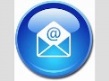 wiccg.gatekeeperN85024@nhs.net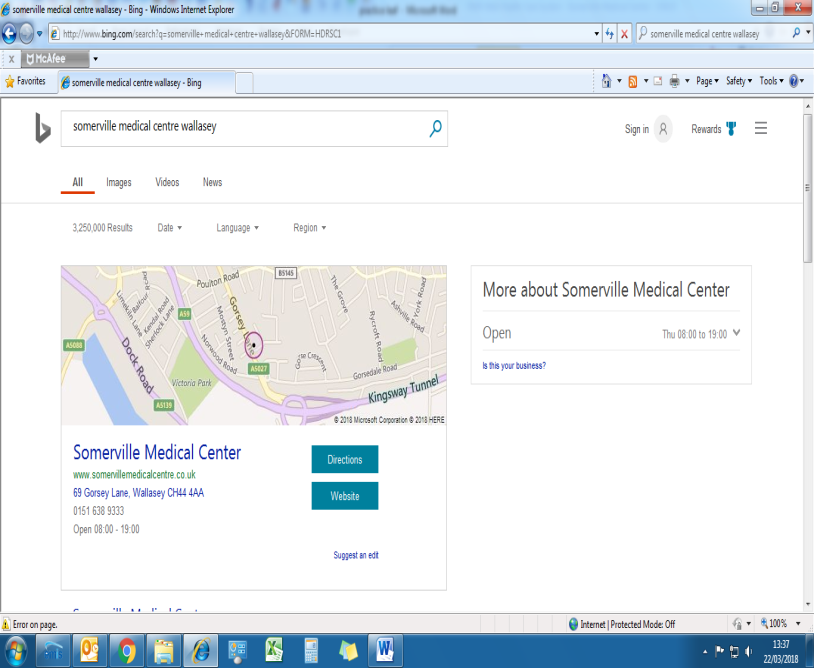 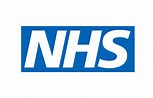 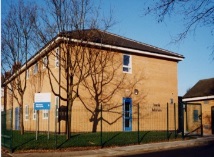 Dr Paul Wilson 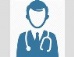 MC BS, DRCOG, MRCGP (Middlesex, London, 1985)Dr Sian Evans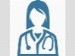 MBChB, MRCGP (Liverpool 1995)Dr Helen HalderMBChB, DRCOG, MRCGP (Liverpool 1995)Dr Richard Dufton MBChB, MRCGP, DMCC (Liverpool 2009)Dr Melissa CostelloMBChB (Leeds 2012)Dr Jessica ThompsonMBChB (University of Liverpool 2009)Dr Gregory MonkMB ChB (Hons) (University of Liverpool) Sr Jane Wilson				Sr Elizabeth Thomas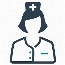  RGN, RM BSc (Hons)			RGN, BSc, MSc, BSc (Hons) Sr Grace Mills				Sr Aisling Foster RGN 						RGN Sr Christine Varley		RGN, BSc (Hons)All consultations are by appointment only. We do not offer a walk-in service.If you need urgent medical care outside of our operating hours and can’t wait until the surgery is next open, you can contact NHS 111. They are free to call from UK landlines and mobiles. The operators will assess your condition and direct you to the most appropriate care source.If it is a life threatening emergency contact 999.We do not accept prescription requests over the phone. You are able to order repeat prescriptions online via the Patient Access App or by coming into surgery. We will only accept a prescription request from a pharmacy on your behalf if it has been agreed with your GP that you are vulnerable. From 1st January 2022 Prescriptions will take 48 hours to process.  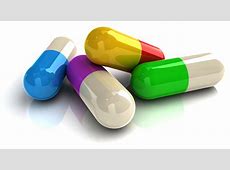 Electronic Prescribing ServiceWe are able to electronically send your prescription to any pharmacy in the UK. You can order your prescription directly with the surgery, but collect at your designated pharmacy. If you would like to obtain the results of investigations, please contact the surgery in the afternoon. This will ensure that the Doctor has reviewed your results. The practice will only contact you if your result is abnormal or you require further investigation/treatment.We are keen to know the views of our patients. We run a Patient Participation Group to ensure our patients’ have their say about their care. If you would like to get involved, please ask at reception for more information.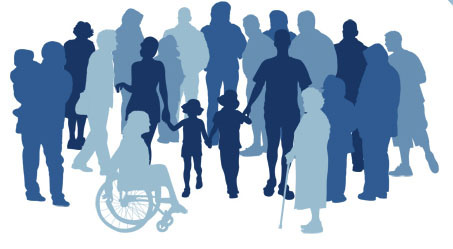 Our patients are able to download the Patient Access app 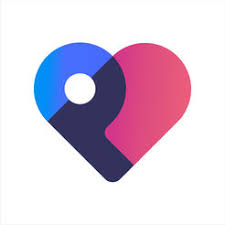 onto their smart phone, android or visit the webpage on their computer. This enables you to book GP appointments and order prescriptions online. You can apply to the surgery to view your read coded medical data on Patient Access. Your GP has to consent to you viewing this information prior to you being given access.If you would like any further information about Patient Access or how to register, please contact reception. As a practice we are bound by the Data Protection Act (1984). The information we hold is confidential, and helps us to ensure you receive the best care possible from our staff. There are times when we are obliged to share information about our patients with other professionals such as hospitals and district nurses.We are contracted to provide medical services by:Wirral Clinical Commissioning GroupOld Market HouseHamilton Square BirkenheadWirral,CH41 5ALArrowe Park Hospital			0151 678 5111Clatterbridge Hospital			0151 334 4000St Catherines Hospital			0300 303 3157Victoria Central Hospital		0151 678 72720-19 Wellbeing Service		0151 514 0219(inc Health Visitors)District Nurses (Wallasey)		0151 514 2220Aintree Hospital				0151 525 5980Broadgreen Hospital 			0151 282 2000Royal Liverpool Hospital		0151 706 2000Walton Centre for Neurology	0151 525 3611Somerville Pharmacy			0151 638 2772Patient Transport Services		03454 250 050
Choose & Book (appointments)	0151 604 7501We aim to provide the best service possible, but there may be times when you feel this has not happened. If you feel you have grounds for a complaint, please discuss this with the relevant member of staff, or write in to our Practice Manager. Somerville Medical Centre is part of the Government’s zero tolerance campaign. Everyone who works within the NHS has the right to provide care without fear of abuse, intimidation or violence, (verbal or physical).Any patients who display such behaviour will be reported to the police and removed from our practice.To ensure equality and inclusivity, we have the following facilities at our practice:Loop System for patients with hearing impairmentsDisabled access throughoutParking including 3 disabled baysLift to the first floorAutomatic main entrance doorsOn site pharmacyCCTV is installed at the practice premises for the purpose of security for patients and staff. Images from the cameras are recorded.We are located close to the Kingsway (Wallasey) Tunnel to Liverpool. There is a bus stop located outside our practice with links to Wallasey and Birkenhead.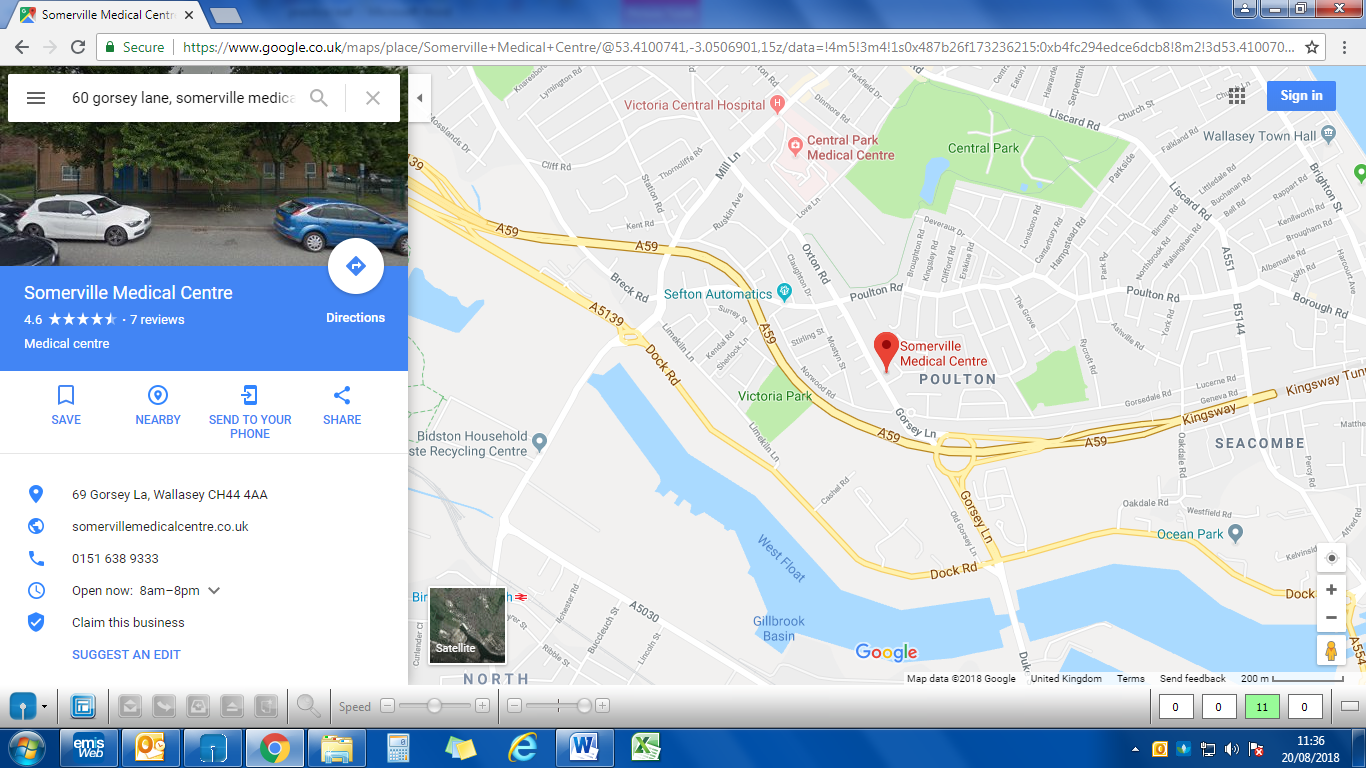 